CHEMIJOS ILGALAIKIO PLANO RENGIMAS      Dėl ilgalaikio plano formos susitaria mokyklos bendruomenė, tačiau nebūtina siekti vienodos formos. Skirtingų dalykų ar dalykų grupių ilgalaikių planų forma gali skirtis, svarbu atsižvelgti į dalyko(-ų) specifiką ir sudaryti ilgalaikį planą taip, kad jis būtų patogus ir informatyvus mokytojui, padėtų planuoti trumpesnio laikotarpio (pvz., pamokos, pamokų ciklo, savaitės) ugdymo procesą, kuriame galėtų būti nurodomi ugdomi pasiekimai, kompetencijos, sąsajos su tarpdalykinėmis temomis. Pamokų ir veiklų planavimo pavyzdžių galima rasti Chemijos bendrosios programos (toliau – BP) įgyvendinimo rekomendacijų dalyje Veiklų planavimo ir kompetencijų ugdymo pavyzdžiai. Planuodamas mokymosi veiklas mokytojas tikslingai pasirenka, kurias kompetencijas ir pasiekimus ugdys atsižvelgdamas į konkrečios klasės mokinių pasiekimus ir poreikius. Šį darbą palengvins naudojimasis Švietimo portale pateiktos BP atvaizdavimu su mokymo(si) turinio, pasiekimų, kompetencijų ir tarpdalykinių temų nurodytomis sąsajomis.Kompetencijos nurodomos prie kiekvieno pasirinkto koncentro pasiekimo: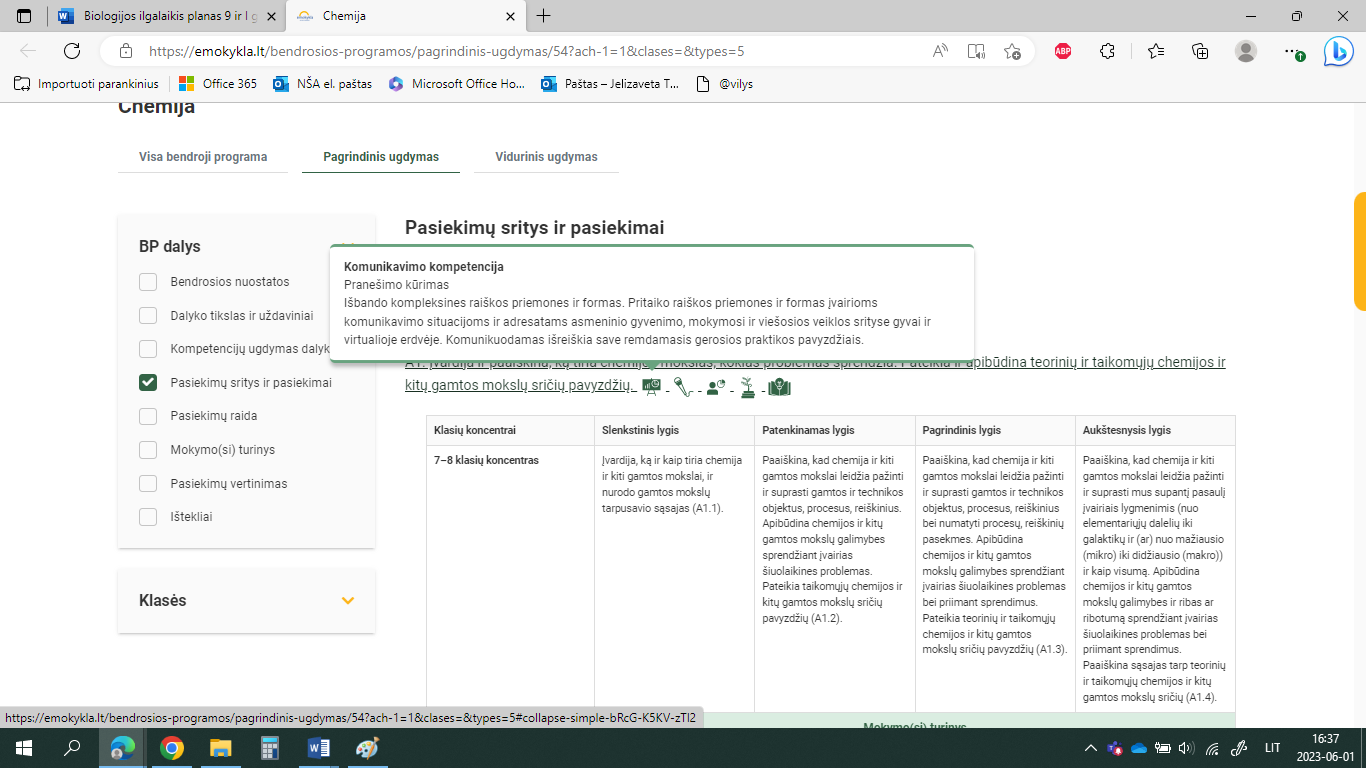       Spustelėjus ant pasirinkto pasiekimo atidaromas pasiekimo lygių požymių ir pasiekimui ugdyti skirto mokymo(si) turinio citatų langas: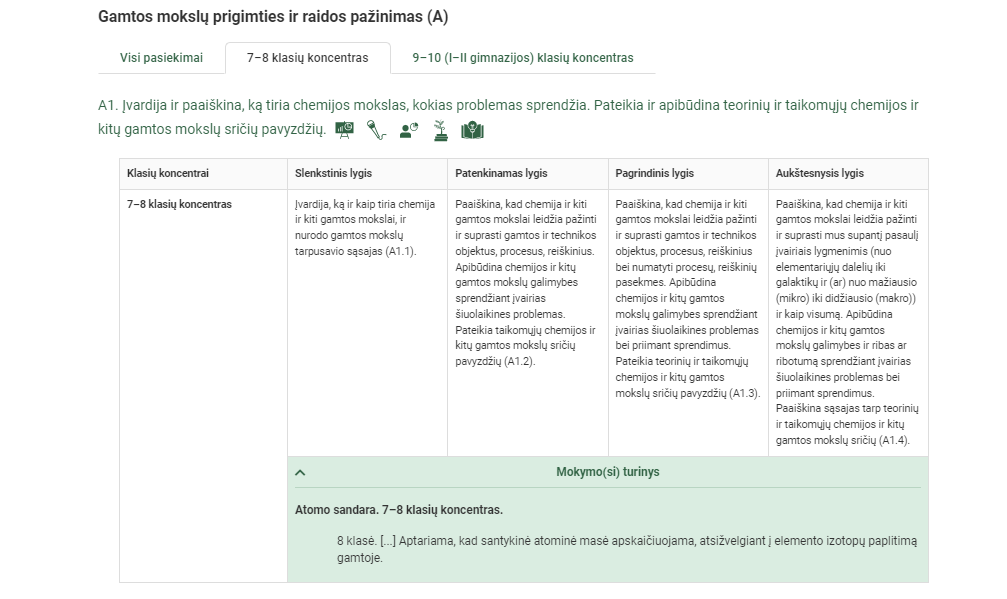       Tarpdalykinės temos nurodomos prie kiekvienos mokymo(si) turinio temos. Užvedus žymeklį ant prie temų pateiktų ikonėlių atsiveria langas, kuriame matoma tarpdalykinė tema ir su ja susieto(-ų) pasiekimo(-ų) ir (ar) mokymo(si) turinio temos(-ų) citatos.      Pateiktame ilgalaikio plano pavyzdyje nurodomas preliminarus 70-ies procentų Bendruosiuose ugdymo planuose dalykui numatyto valandų skaičiaus paskirstymas:stulpelyje Mokymo(si) turinio sritis yra pateikiamos BP sritys.stulpelyje Mokymo(si) turinio tema yra pateikiamos BP temos;stulpelyje Pamokos tema pateiktos galimos pamokų temos, kurias mokytojas gali keisti savo nuožiūra; stulpelyje Val. sk. yra nurodytas galimas nagrinėjant temą pasiekimams ugdyti skirtas pamokų skaičius. Lentelėje pateiktą pamokų skaičių mokytojas gali keisti atsižvelgdamas į mokinių poreikius, pasirinktas mokymosi veiklas ir ugdymo metodus;stulpelyje 30 proc. val. mokytojas, atsižvelgdamas į mokinių poreikius, pasirinktas mokymosi veiklas ir ugdymo metodus, galės nurodyti, kaip paskirsto valandas laisvai pasirenkamam turiniui; stulpelyje Galimos mokinių veiklos pateikiamas veiklų sąrašas yra susietas su BP įgyvendinimo rekomendacijų dalimi Dalyko naujo turinio mokymo rekomendacijos, kurioje galima rasti išsamesnės informacijos apie ugdymo proceso organizavimą įgyvendinant atnaujintą BP.CHEMIJOS  ILGALAIKIS PLANAS 8 KLASEIBendra informacija:Mokslo metai _______________Pamokų skaičius per savaitę ____Vertinimas: ________________________________________________________________________________________________________________________________________________________________________________________________________________________________________________________________________________________________________________________________Mokymo(si) turinio sritisMokymo(si) turinio tema Pamokos temaVal. sk. Val. sk. Galimos mokinių veiklos Mokymo(si) turinio sritisPamokos tema70 %30 %Galimos mokinių veiklos Medžiagos sandara Atomo sandara Atomo sandara. Cheminis elementas1Projektiniai darbai, atomų modelių konstravimas; pranešimai apie atomo teorijos vystymosi etapus; savarankiškas protonų, neutronų ir elektronų skaičiavimas skirtinguose atomuose, skirtingų atomų sandaros palyginimo schemų sudarymas. Teksto analizė. Medžiagos sandara Atomo sandara Santykinė atominė masė, reikšminių skaitmenų nustatymo taisyklės ir taikymas skaičiavimuose1Tyrimas. Iš objektų visumos pasirenkamas etalonas, kiti objektai lyginami su juo, sudaromos schemos, diagramos, lentelės.Medžiagos sandara Atomo sandara Cheminių elementų atomų sandara ir elektronų išsidėstymas sluoksniais (atomo modelio kūrimas)2Tiriamoji veikla. Lygindami medžiagų: geležies, sieros ir geležies(II)  sulfido; aliuminio, deguonies ir aliuminio oksido fizikines savybes, medžiagas sudarančių dalelių sandaros ypatumus apibūdinami atomo ir jono sandaros ir savybių skirtumai. Atomų virtimo jonais schematiškas vizualizavimas. Vieninių medžiagų ir jų junginių, pavyzdžiui, natrio, chloro ir natrio chlorido fizikinių savybių lyginimas sudarant Venn’o diagramą. Kūrybiniai darbai, atomo sandaros modeliavimas (panaudojant įvairias medžiagas: plastiliną, modeliną, plastiką kt.) ir (ar) vizualizavimas; savarankiškas darbas.Medžiagos sandara Atomo sandara Izotopai.1Cheminių elementų izotopų palyginimas sudarant Venn’o diagramas, lenteles, schemas; remiantis periodine cheminių elementų lentele kelių cheminių elementų izotopų braižymas susiejant jų atomuose esantį neutronų skaičių su atominiu skaičiumi. Cheminio elemento atominės masės skaičiavimas, kai nurodyti izotopai ir jų paplitimas gamtoje Medžiagos sandara Atomo sandara Kartojimas ir įtvirtinimas1Medžiagos sandara Atomo sandara Žinių patikrinimas1Medžiagos sandara Periodinis dėsnis Periodinis dėsnis ir atomo sandara.2Periodinio dėsnio vizualizavimas, periodiškumo reiškinio atvaizdavimas remiantis tam tikros formos figūromis ir spalvos intensyvumu. Šarminių metalų fizikinių savybių ir sandaros palyginimas sudarant lenteles, braižant grafikus, diagramas.Mokinių pristatymai apie metalų savybes, nemetalų savybes siejant su panaudojimu. Remiantis pateiktais pristatymais sudaromos schemos, diagramos.Mokinių pristatymai apie elementų paplitimą Visatoje ir Žemėje.Medžiagos sandara Periodinis dėsnis Kartojimas ir įtvirtinimas2Medžiagos sandara Periodinis dėsnis Žinių patikrinimas1Medžiagos sandara Cheminės formulėsVieninių ir sudėtinių medžiagų cheminės formulės2Vizualizavimas, susiejimas, skaidymas.Medžiagos sandara Cheminės formulėsMedžiagų santykinės molekulinės masės ir elemento masės dalies junginyje apskaičiavimas2Užduočių (lyginimo, grupavimo) atlikimas, uždavinių sprendimas analizuojant pateiktus uždavinio sprendimo algoritmus.Medžiagos sandara Cheminės formulėsKartojimas ir įtvirtinimas1Medžiagos sandara Cheminės formulėsŽinių patikrinimas1Medžiagos sandara Cheminiai ryšiaiJoninis ir kovalentinis ryšiai.3Ryšio atpažinimas ir atvaizdavimas.  Elektrinio neigiamumo atvaizdavimasMedžiagos sandara Cheminiai ryšiaiJoninių ir kovalentinių ryšių vaizdavimas.2Medžiagos sandara Cheminiai ryšiaiJoninių ir kovalentinių junginių fizikinių savybių tyrimas.2Medžiagos sandara Cheminiai ryšiaiKartojimas ir įtvirtinimas2Medžiagos sandara Cheminiai ryšiaiŽinių patikrinimas1Cheminiai virsmai Cheminės reakcijosCheminių reakcijų lygtys.1Cheminių kitimų vaizdavimas, cheminių lygčių rašymas.Cheminiai virsmai Cheminės reakcijosCheminių reakcijų požymiai2Cheminių kitimų atlikimas stebint ir įvardijant požymius (kiaušinio lukšto reakcija su rūgšties tirpalu, vandenilio peroksido skilimas, degtuko degimas, vario(II) sulfato reakcija su kalio šarmu, mineralinio vandens sąveika su ūkinio muilo tirpalu, aliuminio folijos sąveika su vario(II) sulfato tirpalu).Cheminiai virsmai Cheminės reakcijosCheminės lygties lyginimas2Cheminės reakcijos žodinis pateikimas. Cheminių reakcijų lygčių lyginimas (pvz: Cheminių lygčių lyginimas)  Cheminių reakcijų lygčių užrašymas po atliktų bandymų stebėjimo (pvz.:Chemistry Tutorial: How to Balance Chemical Equations?)  Cheminiai virsmai Cheminės reakcijosOksidacija ir redukcija2Schematiškas elektronų judėjimo vaizdavimas oksidacijos redukcijos reakcijų metu (pvz.: Oksidacijos laipsnio nustatymas junginiuose) Cheminiai virsmai Cheminės reakcijosOksidacijos-redukcijos lygčių lyginimas elektronų balanso būdu.2Cheminiai virsmai Cheminės reakcijosJungimosi, skilimo, pavadavimo, mainų reakcijos.1Savarankiškas darbas, mokomasi schematizuoti, vizualizuoti, atpažinti chemines reakcijas; susieti reagentus su produktais (pvz.: Types of Chemical Reactions)Cheminiai virsmai Cheminės reakcijosReakcijos greičio tyrimas.2Teksto analizė ir kritinis vertinimas. Pavyzdžių stebėjimas, nagrinėjimas ir schematiškas vaizdavimas. Praktinis darbas: kiaušinio lukšto reakcija su acto rūgšties tirpalu (keičiant rūgšties koncentraciją, temperatūrą, kiaušinio lukšto susmulkinimą). Pavyzdžių stebėjimas, nagrinėjimas ir schematiškas vaizdavimas. Teksto apie katalizatorių kritinis vertinimas. Cheminiai virsmai Cheminės reakcijosSkaičiavimai pagal reakcijos lygtį.2Savarankiškas uždavinių sprendimas analizuojant pateiktus uždavinio sprendimo algoritmus   Cheminiai virsmai Cheminės reakcijosMedžiagos masės dalies ω apskaičiavimas.2Cheminiai virsmai Cheminės reakcijosKartojimas ir įtvirtinimas2Cheminiai virsmai Cheminės reakcijosŽinių patikrinimas1Cheminiai virsmai Cheminių reakcijų energijos virsmaiEgzoterminių ir endoterminių reakcijų tyrimas.2Cheminiai virsmai Cheminių reakcijų energijos virsmaiEgzoterminės ir endoterminės reakcijos.1Tekstinio aprašymo ir grafinio vaizdavimo susiejimas. Teksto analizė. Filmuotos medžiagos (pvz.: Tricky Question: Exothermic or Endothermic?) peržiūra ir aptarimasCheminiai virsmai Cheminių reakcijų energijos virsmaiKartojimas ir įtvirtinimas1Cheminiai virsmai Cheminių reakcijų energijos virsmaiŽinių patikrinimas1Viso val.52